Publicado en  el 11/10/2016 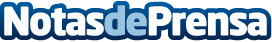 Samsung retira definitivamente el Galaxy Note 7 del mercadoLa multinacional ha confirmado la detención definitiva de ventas del Galaxy Note 7 tan sólo un día después de anunciar su suspensión temporal. 
Todo empezó tras los informes que advertían de que algunos de estos dispositivos habían empezado a explotar.Datos de contacto:Nota de prensa publicada en: https://www.notasdeprensa.es/samsung-retira-definitivamente-el-galaxy-note Categorias: Imágen y sonido Comunicación Innovación Tecnológica http://www.notasdeprensa.es